Сабақтың тақырыбы: Квадрат түбірлер және оның қасиеттері. Квадрат теңдеулер.Сабақтың мақсаттары:Білімділік: Квадрат түбірдің қасиеттері. Квадрат теңдеудің түбірлерін табу.Дамытушылық: 8 сыныпта өтілген тақырыптарды есеп шығару арқылы бекіту.Тәрбиелік: Оқушыларды дәлдікке тәрбиелеуСабақтың түрі: қайталау сабағыСабақтың әдістері:Сабақтың көрнекілігі:Сабақ барысы: І Ұйымдастыру кезеңі:а) Сәлемдесуә) Оқушылар тізімін тексеруб) Сабақтың мақсатын нұсқауІІ Өткен тақырыпты қайталау: - Квадрат түбірдің қасиеттеріКвадрат теңдеу ax2+bx+c=0. D>0, D<0, D=0.Квадрат теңсіздік. Интервалдар әдісі.ІІІ Есептер шығару:І нұсқа ІІ нұсқа1.Теңдеуді шешіңдер 1.Теңдеуді шешіңдер 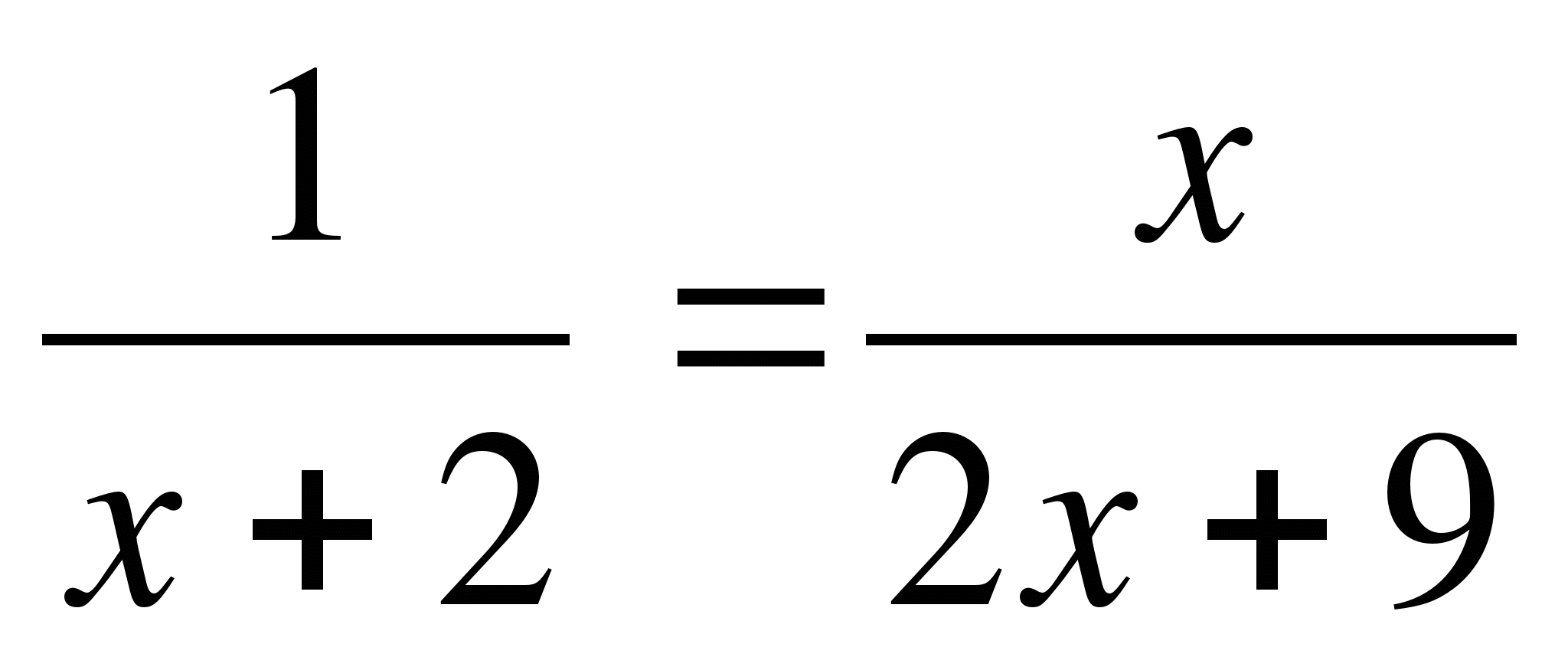 2.Тепе – теңдікті дәлелдеңдер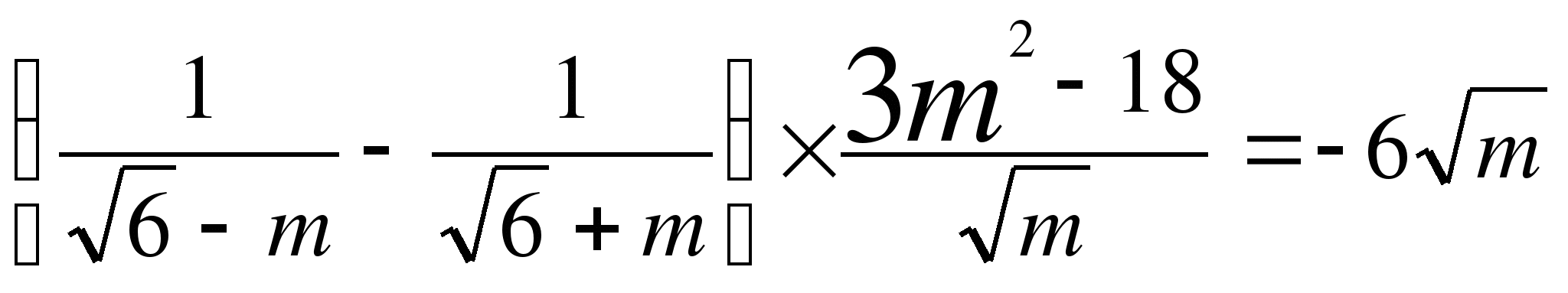 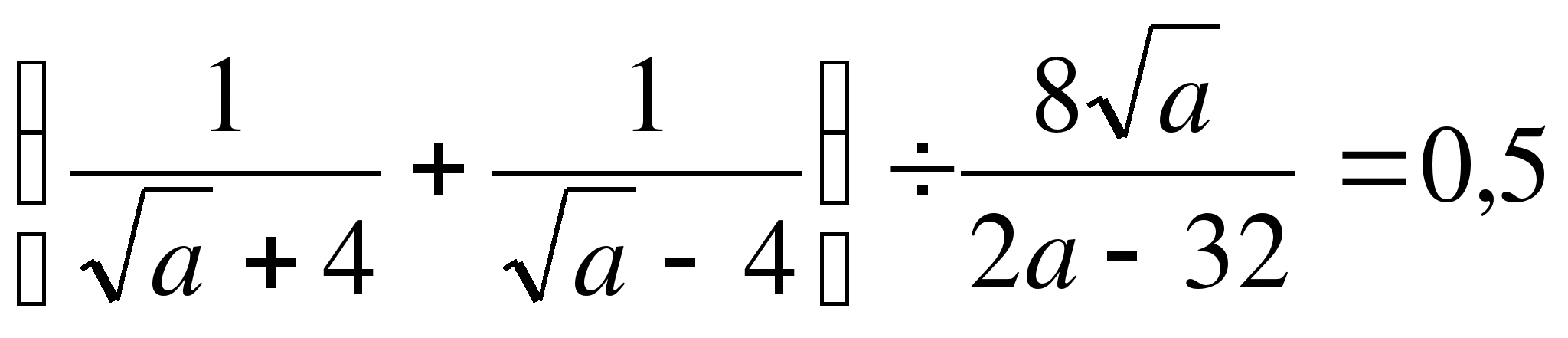 3. Теңсіздікті шешіңдер:(x+7)(x+4)2(x-2)<0 (x-3)(x-4)2(x-10)<0Бөлшекті қысқартыңдар: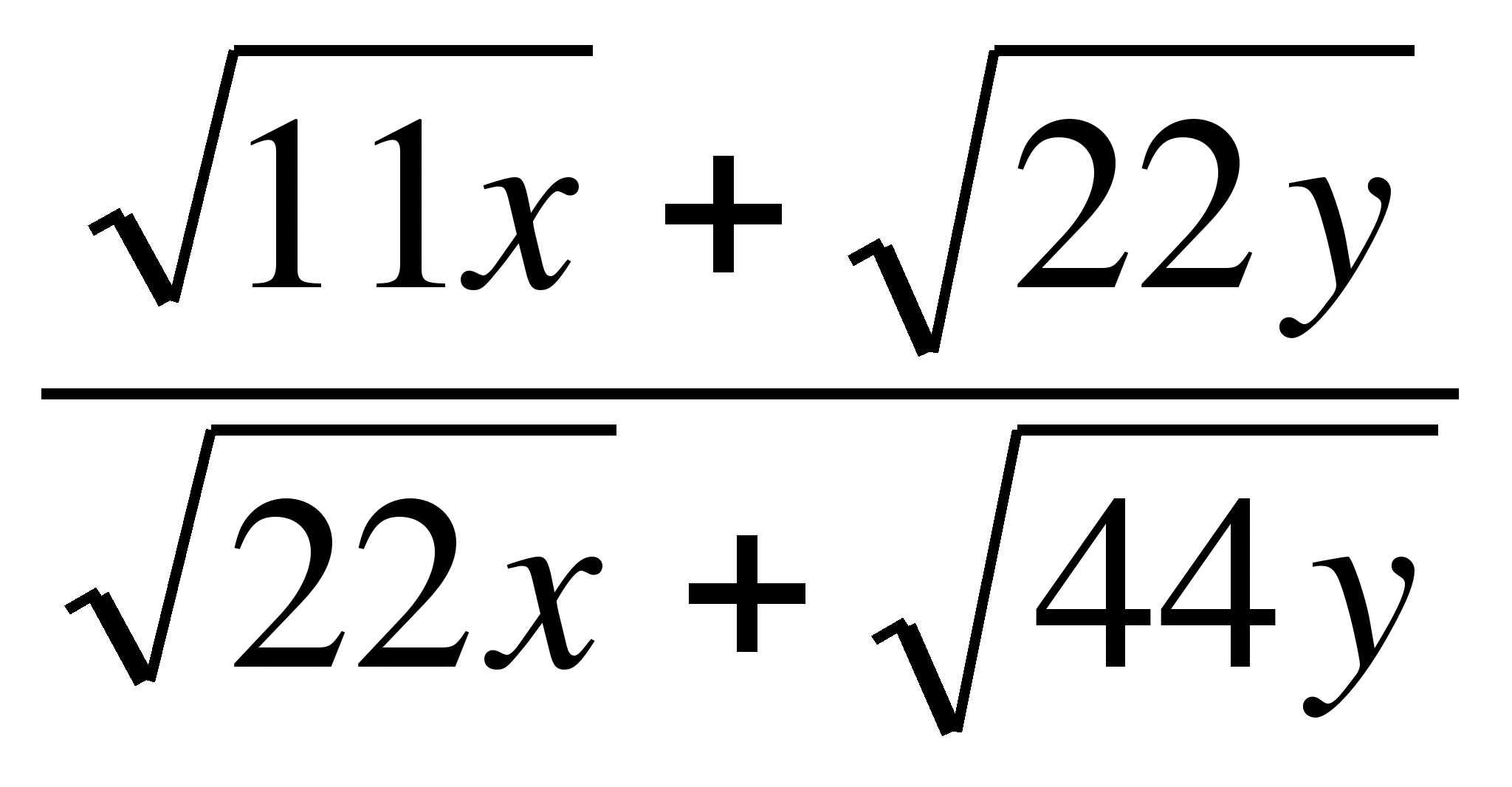 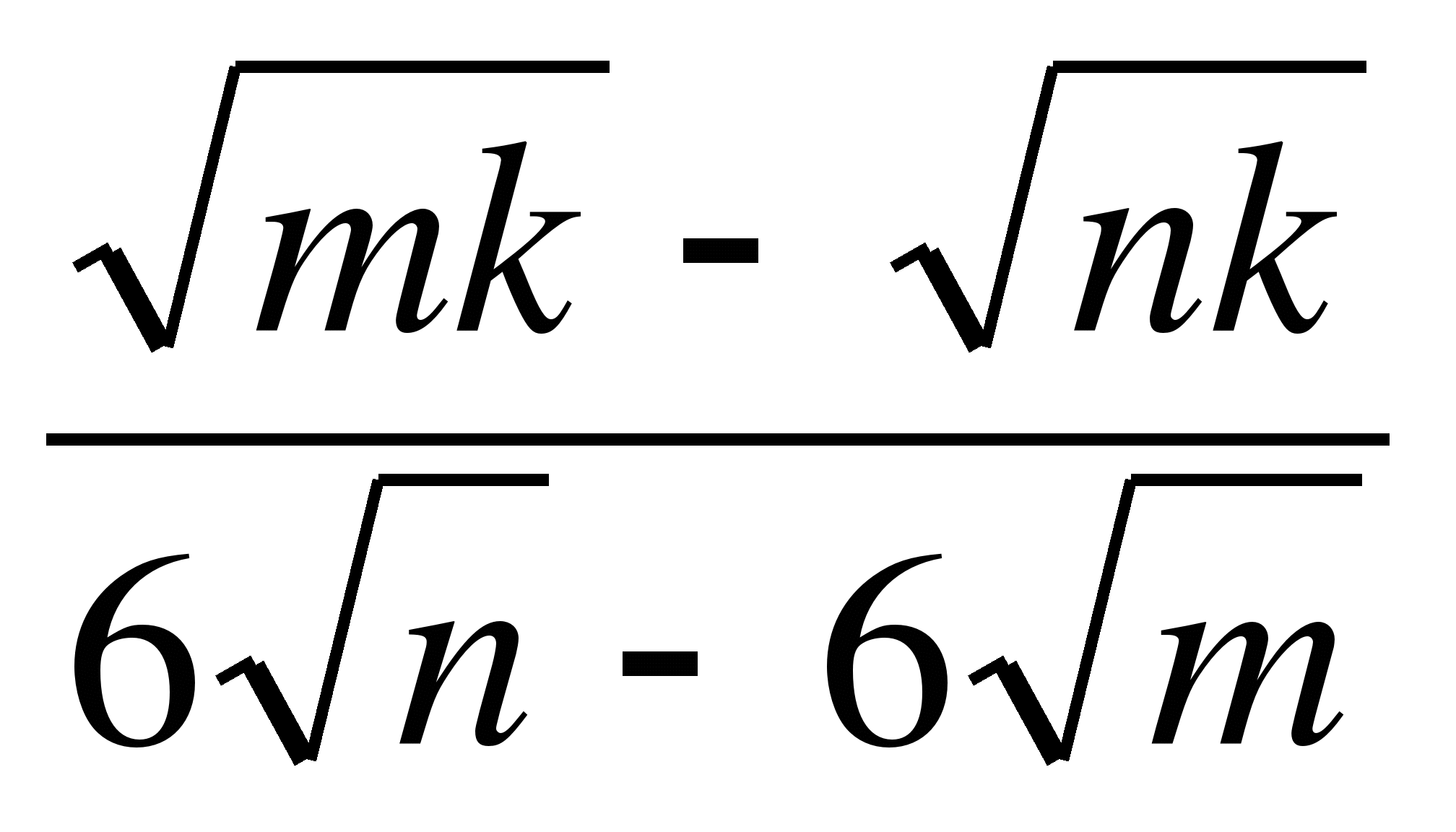 Сабақты қорытындылау: Оқушыларға сабаққа қатысқанына сай баға қою.Үй жұмысы: №444, №462Бағалау